О рассмотрении Ежегодного доклада Уполномоченного по правам человека в Оренбургской области А.М. Чадова «О соблюдении прав и свобод человека в Оренбургской области и деятельности Уполномоченного по правам человека в Оренбургской области в 2020 году»	В целях информирования органов власти и общественности о ситуации с соблюдением прав и свобод граждан на территории Оренбургской области в 2020 году и привлечения внимания к имеющимся проблемам, инициированию конкретных действий по защите и восстановлению прав человека, в соответствии со статьей	 27 Устава муниципального образования Сорочинский городской округ Оренбургской области, Совет депутатов муниципального образования Сорочинский городской округ Оренбургской области РЕШИЛ: Принять к сведению Ежегодный доклад Уполномоченного по правам человека в Оренбургской области А.М. Чадова «О соблюдении прав и свобод человека в Оренбургской области и деятельности Уполномоченного по правам человека в Оренбургской области в 2020 году».2. Установить, что настоящее решение вступает в силу со дня его подписания.Председатель Совета депутатов муниципального образования Сорочинский городской округ Оренбургской области              С.В. Фильченко                                                 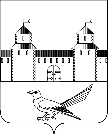 СОВЕТ ДЕПУТАТОВМУНИЦИПАЛЬНОГО ОБРАЗОВАНИЯСОРОЧИНСКИЙ ГОРОДСКОЙ ОКРУГОРЕНБУРГСКОЙ ОБЛАСТИ(VII СЕССИЯ ШЕСТОГО СОЗЫВА)РЕШЕНИЕот 21 июня 2021  года № 58